The Right Side of the Business Model Canvas	In Anlehnung an The Business Model Canvas, Quelle  www.businessmodelgeneration.com  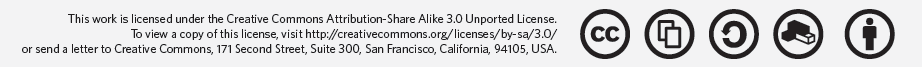 Value PropositionsWhat value do we deliver to the customer?Which one of our customer’s problems are we helping to solve?What bundles of products and services are we offering to each Customer Segment?Which customer needs are we satisfying?CharacteristicsNewnessPerformanceCustomization“Getting the Job Done”DesignBrand/StatusPriceCost ReductionRisk ReductionAccessibilityConvenience/UsabilityCustomer RelationshipsWhat type of relationship does each of our CustomerSegments expect us to establish and maintain with them?Which ones have we established?How are they integrated with the rest of our business model?How costly are they?examplesPersonal assistanceDedicated Personal AssistanceSelf-ServiceAutomated ServicesCommunitiesCo-creationCustomer SegmentsFor whom are we creating value?Who are our most important customers?Mass MarketNiche MarketSegmentedDiversifiedMulti-sided PlatformValue PropositionsWhat value do we deliver to the customer?Which one of our customer’s problems are we helping to solve?What bundles of products and services are we offering to each Customer Segment?Which customer needs are we satisfying?CharacteristicsNewnessPerformanceCustomization“Getting the Job Done”DesignBrand/StatusPriceCost ReductionRisk ReductionAccessibilityConvenience/UsabilityChannelsThrough which Channels do our Customer Segments want to be reached?How are we reaching them now?How are our Channels integrated?Which ones work best?Which ones are most cost-efficient?How are we integrating them with customer routines?channel phases:1. AwarenessHow do we raise awareness about our company’s products and services?2. EvaluationHow do we help customers evaluate our organization’s Value Proposition?3. PurchaseHow do we allow customers to purchase specific products and services?4. DeliveryHow do we deliver a Value Proposition to customers?5. After sales
How do we provide post-purchase customer support?Customer SegmentsFor whom are we creating value?Who are our most important customers?Mass MarketNiche MarketSegmentedDiversifiedMulti-sided PlatformRevenue StreamsFor what value are our customers really willing to pay?For what do they currently pay?How are they currently paying?How would they prefer to pay?How much does each Revenue Stream contribute to overall revenues?Revenue StreamsFor what value are our customers really willing to pay?For what do they currently pay?How are they currently paying?How would they prefer to pay?How much does each Revenue Stream contribute to overall revenues?Revenue StreamsFor what value are our customers really willing to pay?For what do they currently pay?How are they currently paying?How would they prefer to pay?How much does each Revenue Stream contribute to overall revenues?